КАРАР                                                                                  РЕШЕНИЕ29 февраль 2024 й.                              № 11-1                   29 февраля 2024 г.О деятельности Администрации  сельского поселения Саннинский сельсовет муниципального района Благовещенский район Республики Башкортостан в 2023 году	     Заслушав и обсудив отчет главы Администрации сельского поселения Саннинский сельсовет муниципального района Благовещенский район Республики Башкортостан Зиганшину Г.С. О деятельности администрации сельского поселения Саннинский сельсовет муниципального района Благовещенский район Республики Башкортостан в 2023 году, Совет сельского поселения Саннинский сельсовет муниципального района Благовещенский район Республики БашкортостанРЕШИЛ:	1. Информацию главы администрации сельского поселения Саннинский сельсовет муниципального района Благовещенский район Республики Башкортостан Зиганшиной Г.С. принять к сведению.	2. Администрации сельского поселения Саннинский сельсовет муниципального района Благовещенский район Республики Башкортостан:	    - обеспечить  повышение удельного веса собственных доходов в доходной части бюджета сельского поселения Саннинский сельсовет муниципального района Благовещенский район Республики Башкортостан;	- принимать необходимые меры по сохранению кадрового потенциала  учреждений и организаций;         -    продолжить работу по благоустройству  населенных пунктов.3. Контроль возложить на постоянной  комиссии по бюджету, налогам, вопросам муниципальной собственности, по развитию предпринимательства, земельным вопросам, благоустройству и экологии  (Тюрин С.И.)БАШКОРТОСТАН РЕСПУБЛИКАhЫ БЛАГОВЕЩЕН РАЙОНЫ МУНИЦИПАЛЬ РАЙОНЫНЫН   ҺЫННЫ АУЫЛ СОВЕТЫ БИЛӘМӘhЕ СОВЕТЫРЕСПУБЛИКА  БАШКОРТОСТАНСОВЕТ СЕЛЬСКОГО ПОСЕЛЕНИЯ САННИНСКИЙ СЕЛЬСОВЕТ МУНИЦИПАЛЬНОГО РАЙОНА БЛАГОВЕЩЕНСКИЙ РАЙОН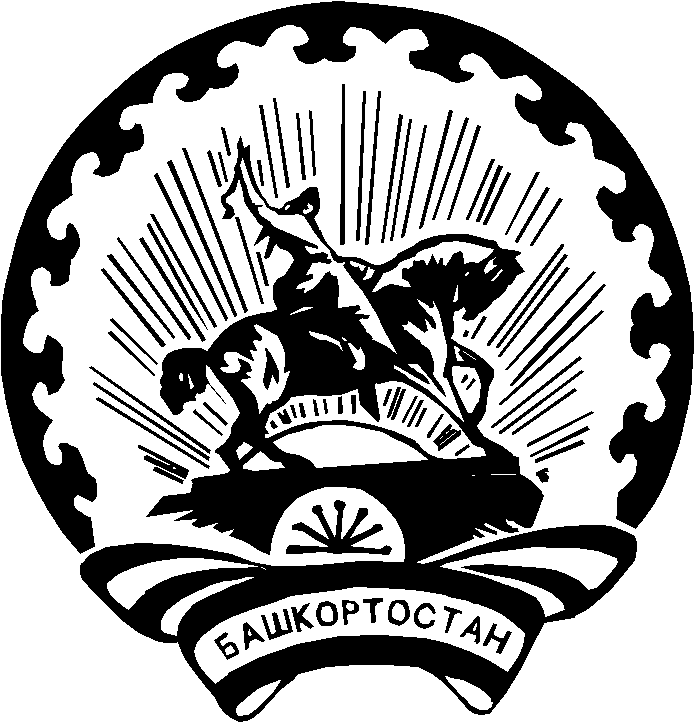 